THIS IS ME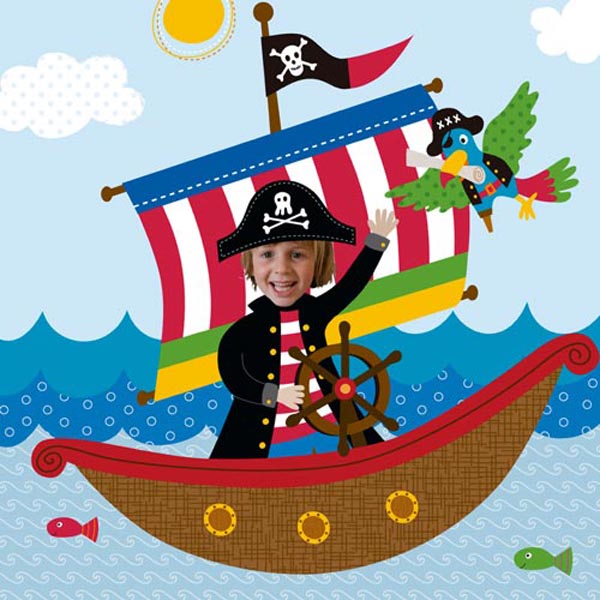 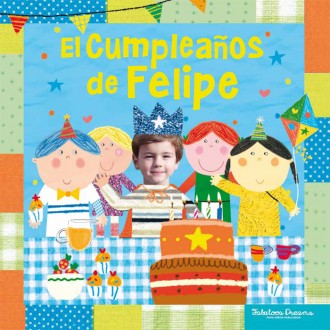 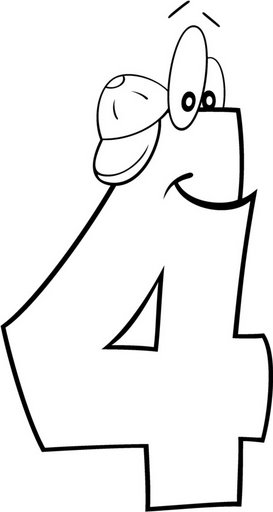 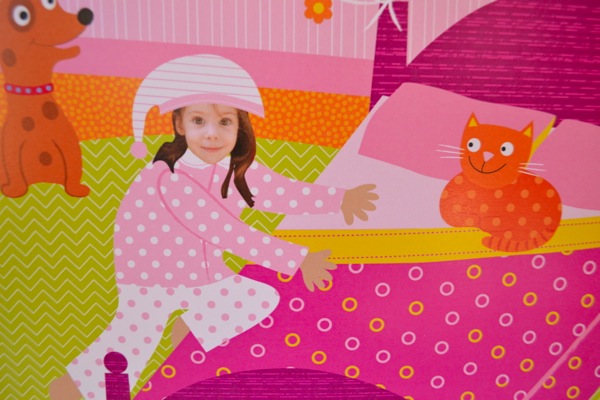 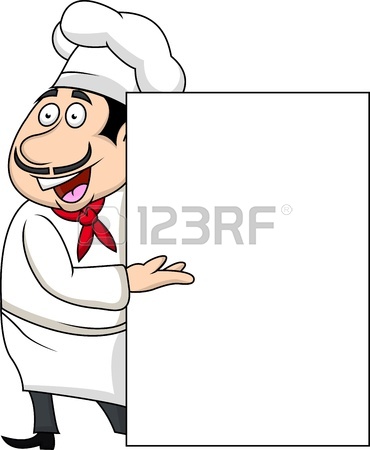 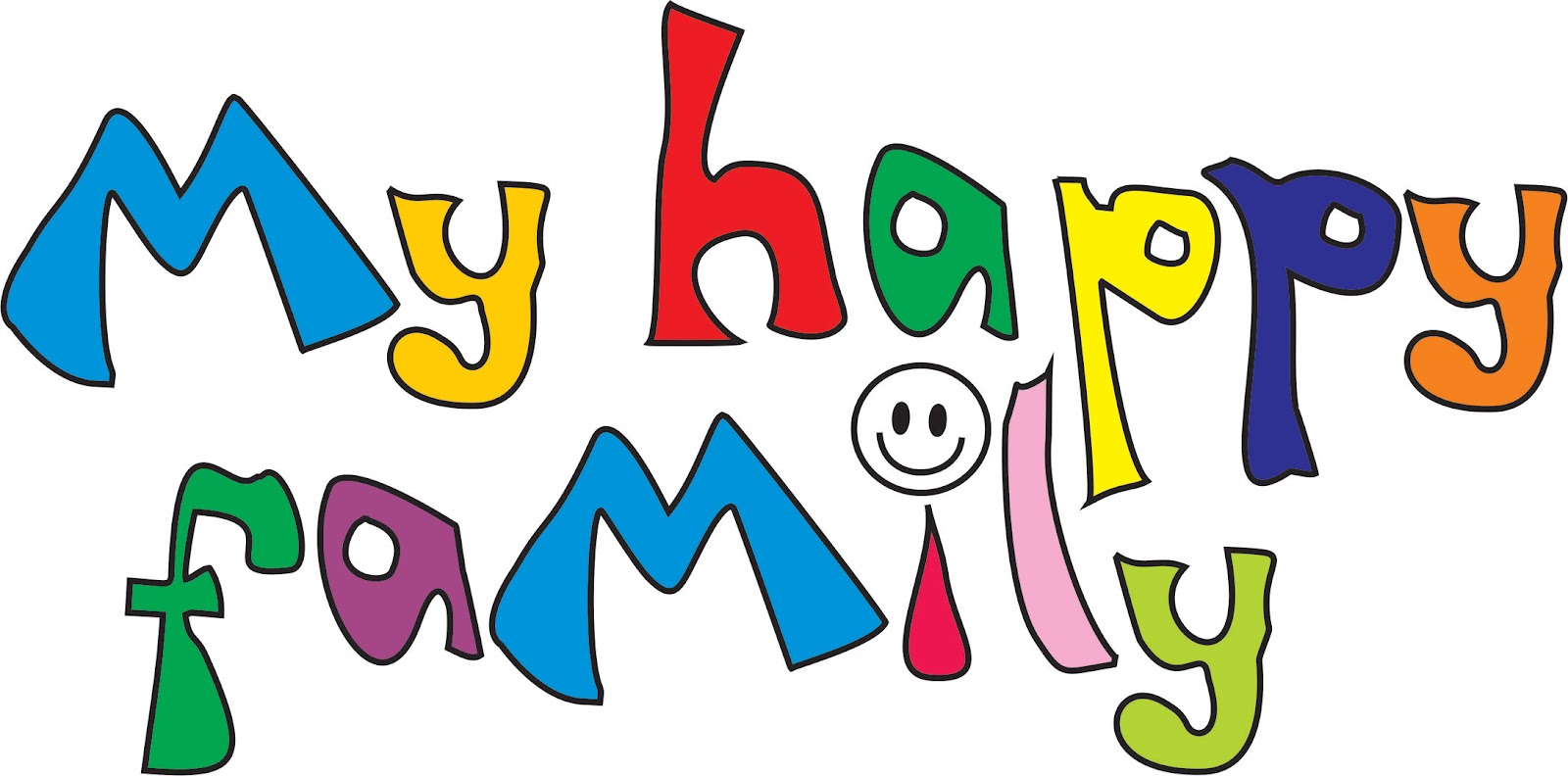 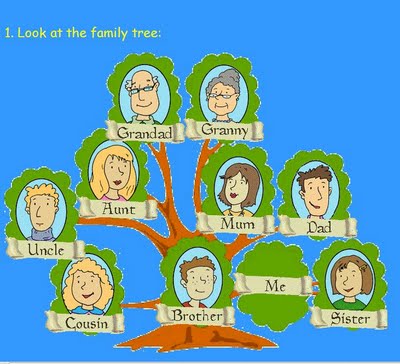 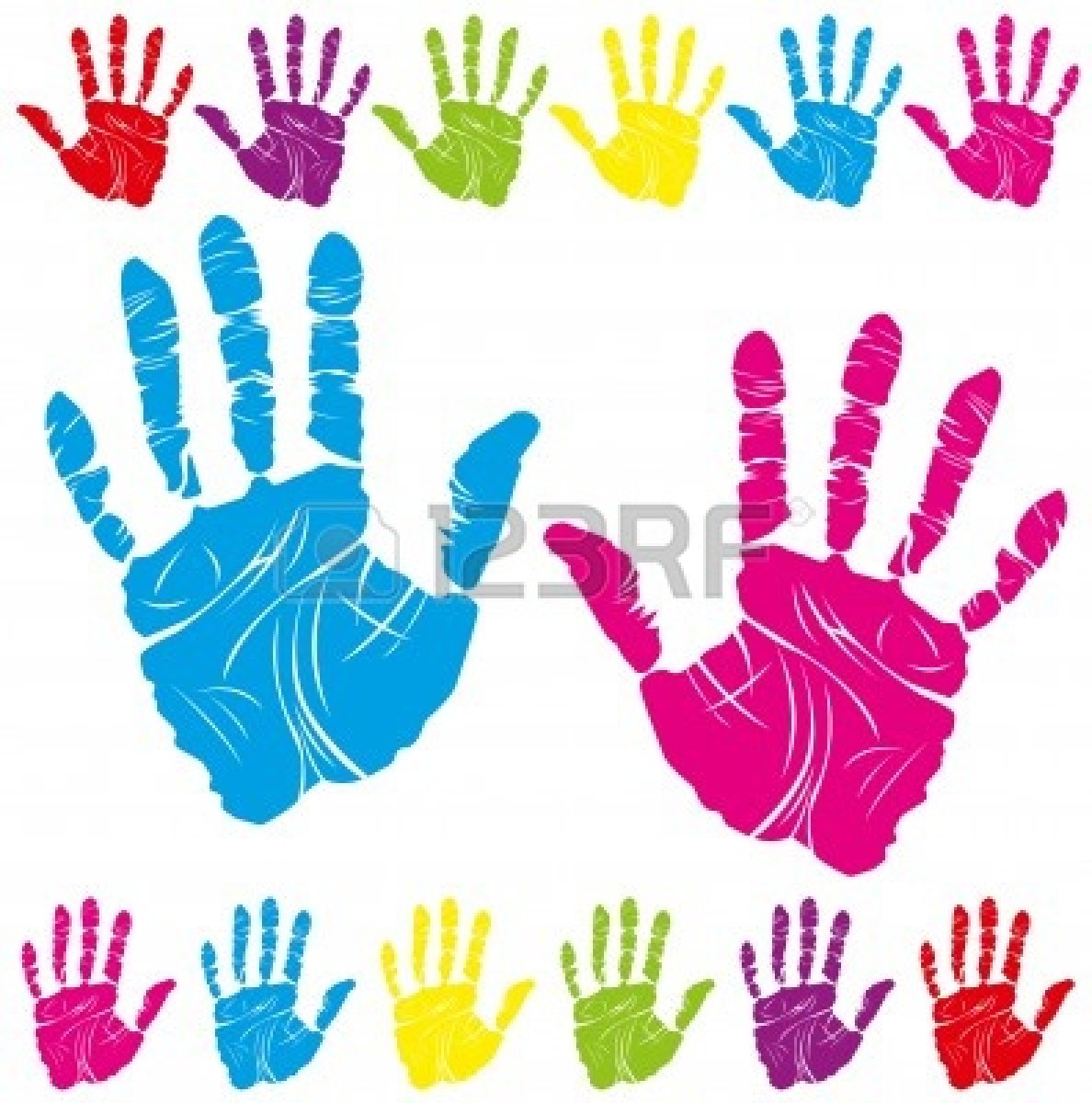 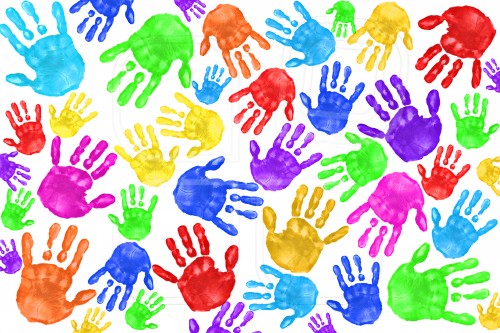 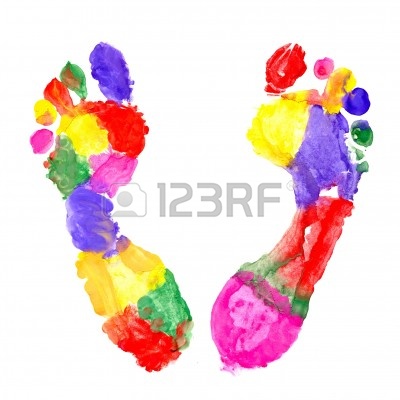 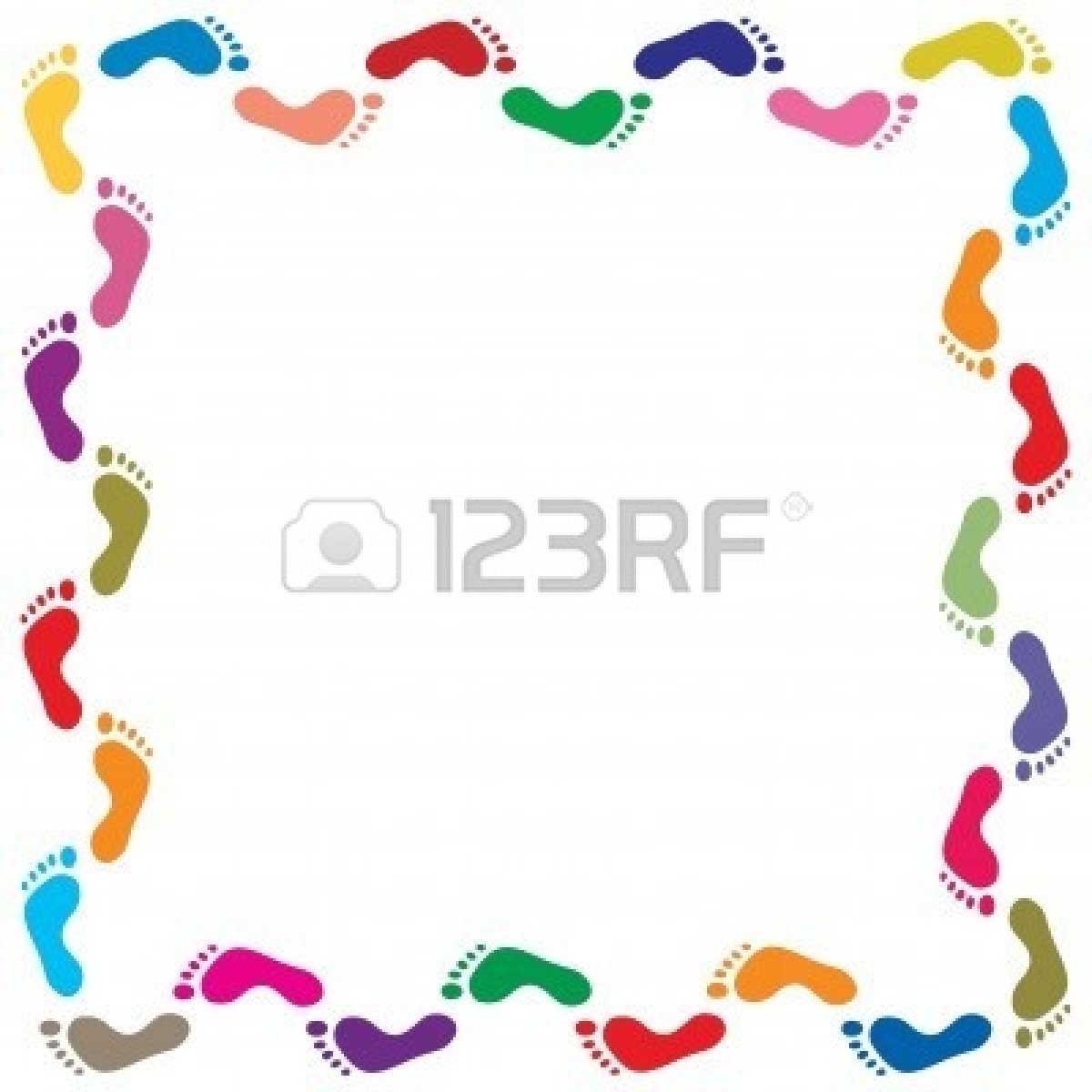 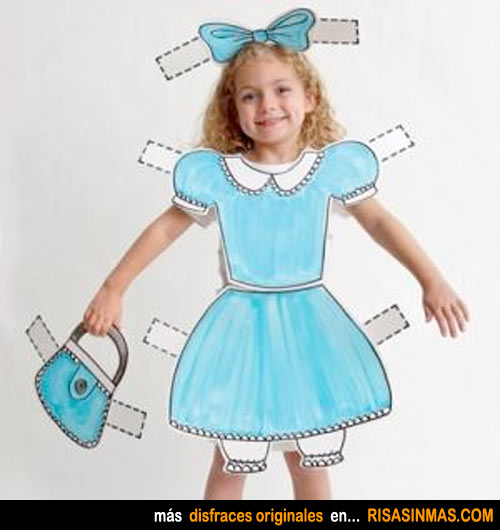 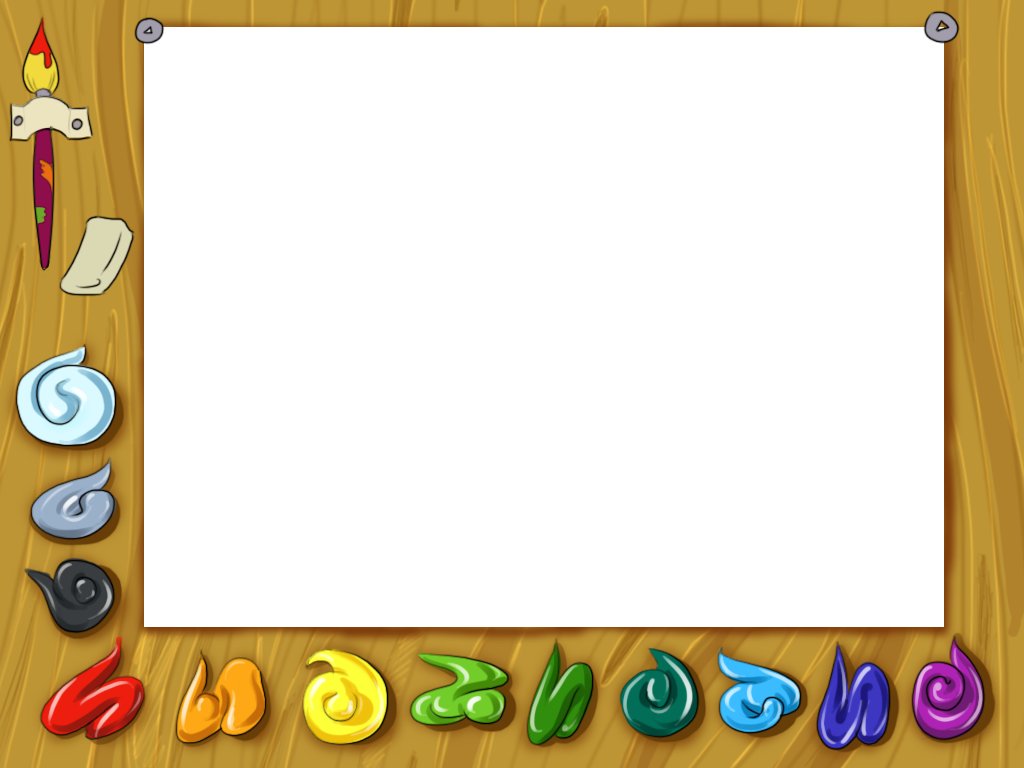 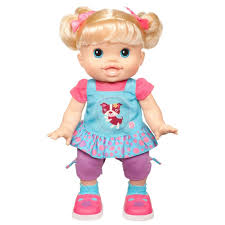 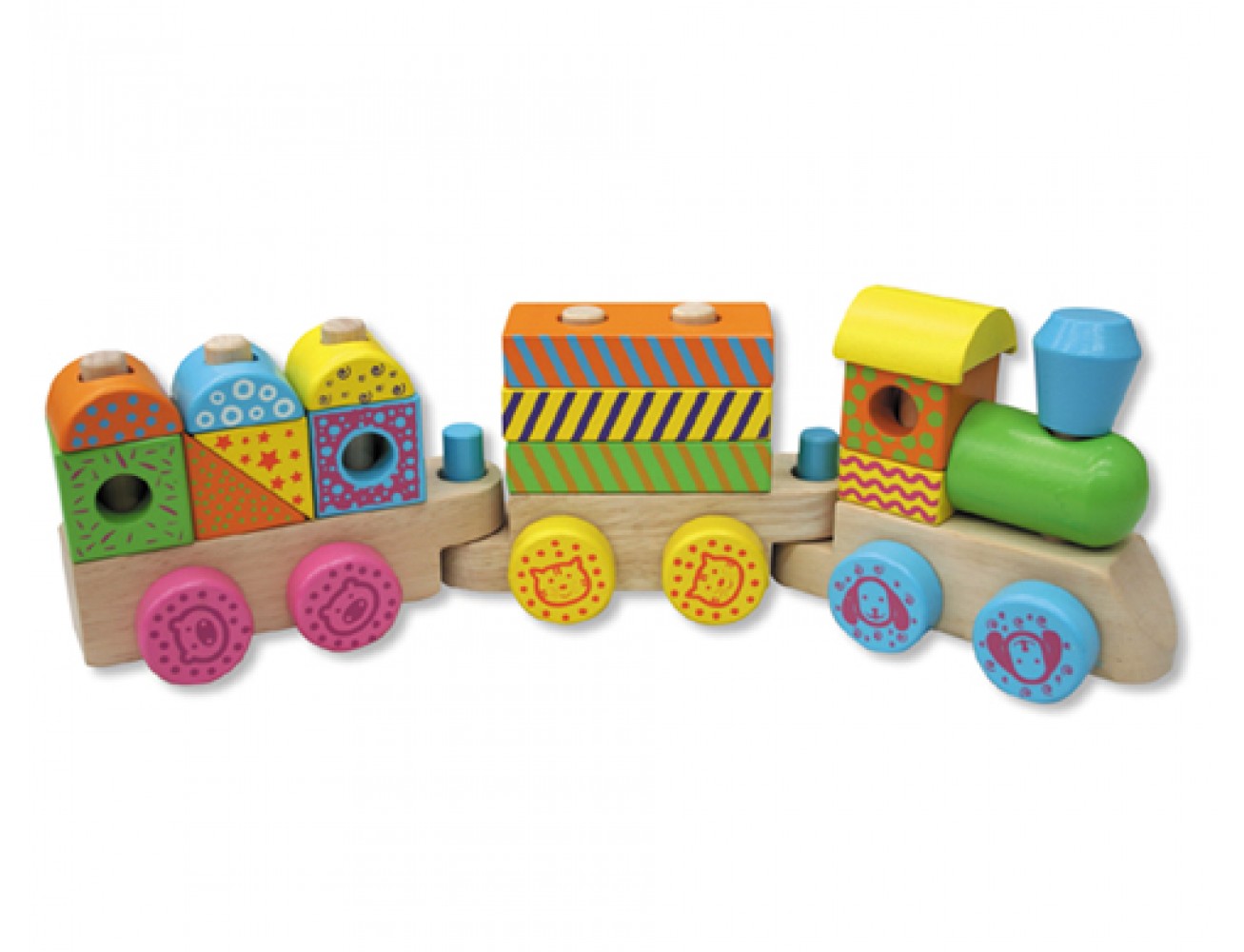 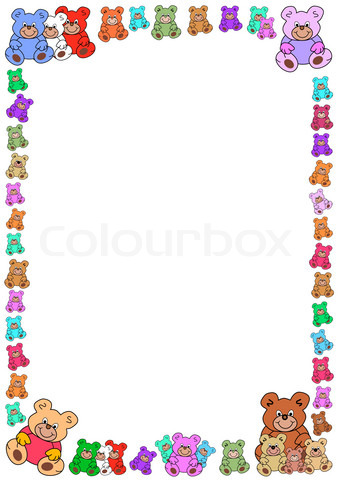 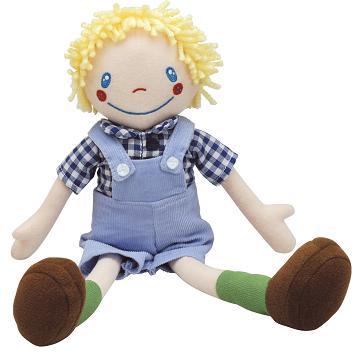 